Your flying “SUV”! G1000 NXi, Radar, Jepp Charts, and more.Air conditioning, dual 5 and 7 seats configurations included. Full Factory warranty.STATUS Factory new – ferry time only, Available for immediate deliveryPOWER PLANT2x Austro Engine AE 330 Turbocharged Common-Rail Injected 2.0  Liter Diesel Engine with 180 HP and EECU Single Lever Control System2x MT Propeller MTV-6-R-C-F/CF 194-80 3-Blade Constant Speed PropellerEXTERIOR SANDARD EQUIPMENTHydraulic retractable landing gearHeated pitot tube and static portHigh-gloss Multilayer Paint (White)Variety of Exterior Striping OptionsEntry Steps and Entry Grips in Aircraft ColorRegistration MarkingsElectrically Operated Flap SystemLanding and Taxi Lights (HID-Xenon)Integrated LED Position and Strobe LightsBeringer Wheels and BrakesINTERIORAdjustable Backrest for Pilot and Copilot (with adjustable lumbar support)USB Power Outlets - Pilot, Copilot, Passenger’s 2nd Row PaxInstrument LightingOverhead Ambient Cabin Light and Reading Lights and Map LightsElectrically Adjustable Rudder Pedals for Pilot/Co-pilotPilot and Co-pilot Middle ArmrestDual Headset Plugs  (6-pin headset connector + standard jack connector)Sunvisors for Pilot and CopilotCargo Tray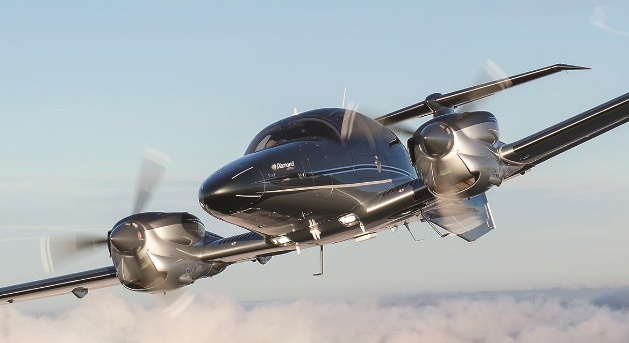 AVIONICSIntegrated Garmin G1000 NXi Glass Panel Cockpit, including:2x Garmin GDU 1050 & 1055 10-Inch Flight Display Garmin GEA 71B Airframe/Engine Interface Unit2x Garmin GIA 64 W COM/NAV/SBAS-GPS/GS/LOCGarmin GMA 1360 Digital Audio SystemGarmin GRS 79 Attitude Heading Reference SystemGarmin GDC 72 Digital Air Data ComputerGarmin GMU 44 MagnetometerGarmin GFC 700 Automatic Flight Control System   Including Yaw DamperGarmin GTX 335 R Remote ADS-B Out TransponderGarmin Flight Stream 510Garmin FliteCharts Approach Plates (subscription required)ELT 406 MHz2nd Digital Standby Attitude Module (MD-302 SAM)SAFETY CONCEPTComposite Cabin and Safety Seats (up to 26g)“FAILSAFE” Airframe and Wing Multipath Lightning Protection System3-Point Safety Belts Automatic (all seats)Garmin ESP (Electronic Stability Protection)OTHER EQUIPMENT- STANDARD86 US gal (326 lt) Long Range Fuel TankBaggage compartmentNose baggage compartment accessible from both sidesPitot CoverTow bar, tool kit, control gust lockFirst aid kit, extinguisher, emergency axe, egress hammerFACTORY WARRANTY & TRAININGTwo-year factory warrantyPistonPower airframe and engine maintenance program available at additional cost – call for detailsFactory-approved familiarization training